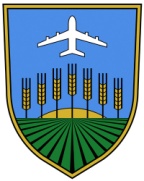 Република СрбијаГРАДСКА ОПШТИНА СУРЧИНДЕО 1ПОДАЦИ О ОРГАНИЗАЦИЈИ НОСИОЦУ ПРОГРАМАДЕО 2Област потреба  и интереса грађана  на коју се посебни програм односи (заокружити):подстицање и стварање услова за унапређење спортске рекреације, односно бављења грађана спортом, посебно деце, омладине, жена и особа са инвалидитетом ;организација спортских такмичења од посебног значаја за општину;учешће спортских организација са територије општине у домаћим и европским клупским такмичењима;делатност организација у области спорта са седиштем на територији општине које су од посебног значаја за општину Сурчин;едукација, информисање и саветовање грађана, спортиста и осталих учесника у систему спорта о питањима битним за одговарајуће бављење спортским активностима и делатностима ;периодична тестирања, сакупљање, анализа и дистрибуција релевантних информација за адекватно задовољавање потреба грађана у области спорта на територији општине Сурчин;План финансирања програма:Укупни трошкови за финансирање реализације програма:ДЕО 3ИЗЈАВА:1. Изјављујем, под материјалном и кривичном одговорношћу, да су подаци наведени у овом обрасцу и документима поднетим уз овај образац истинити, тачни  и веродостојни.2. Изјављујем да Веће ГО Сурчин може сматрати, у складу са Законом о спорту, да је предлог програма повучен уколико се не одазовемо позиву за закључење уговора у року од осам дана од дана позива или не извршимо тражена прецизирања и интервенције у предлогу програма. Место и датум: _______________________________М. П.РУКОВОДИЛАЦ ПРОГРАМА                                             ЛИЦЕ ОВЛАШЋЕНО ЗА ЗАСТУПАЊЕ 				                                           ПОДНОСИОЦА ПРЕДЛОГА ПРОГРАМАПРЕДЛОГ ПОСЕБНОГ ПРОГРАМАКОЈИМ СЕ ЗАДОВОЉАВАЈУ ПОТРЕБЕ И ИНТЕРЕСИ ГРАЂАНА У ОБЛАСТИ СПОРТАУ 2021. ГОДИНИНАЗИВ ОРГАНИЗАЦИЈЕ: ......................................................................АПЛИКАЦИОНИ ФОРМУЛАРПун називСкраћени називСедиште и адресаБрој телефонаИ-мејлБрој наменског рачуна отворен код Управе за трезорБрој жиро рачуна и назив и адреса банкеПорески идентификациони број (ПИБ ) и матични број удружењаОсоба за контакт (име, презиме, адреса, мејл, телефон, мобилни телефон)Грана/област спортаПравни статусКатегорија спорта у Националној категоризацији  спортоваРанг спортске организације према Категоризацији спортских организација у општини/градуГодина оснивањаОрган код кога је организација регистрована и регистарски бројИме и презиме, функција, датум избора и дужина мандата лица овлашћеног за заступање, адреса, мејл, телефон, мобилни телефонИме и презиме председника органа управе организације, адреса, мејл и телефонЧланство у надлежном националном спортском савезуБрој регистрованих  и број категорисаних (по категоријама) спортистаБрој регистрованих и број категорисаних (по категоријама) спортских стручњакаУкупан број запосленихБрој непосредних и посредних чланова организацијеДа ли  постоје ограничења у коришћењу имовине и обављању делатности (стечај,  ликвидација, забрана обављања делатности)Да ли организација има у току судске и арбитражне спорове (које и вредност спора)Да ли је организација у последње две године правноснажном одлуком кажњена за прекршај или привредни преступ у вези са својим финансијским пословањем, коришћењем имовине, раду са децом и спречавањем негативних појава у спортуДа ли организација има блокаду рачуна, пореске дугове или дугове према организацијама социјалног осигурањаНазив програма који је у 2020. години финансиран из јавних прихода,  датум подношења извештаја и да ли је реализација програма позитивно оцењенаНазив програмаЛокација (навести све локације на којима се програм реализује)Кратак садржај (опис) програма (највише једна страна) – укратко представити: дужину трајања програма, циљеве, партнере, циљне групе, крајње кориснике, резултате, основне активностиЦиљеви програма ( општи и посебни )Циљне групе и процењен број директних и индиректних корисникаДетаљан опис активностиВреме реализације( почетак и завршетак)Руководилац програма (име, презиме, звање, функција, досадашње искуство)Број учесника (укупан број и број по категоријама – улогама у програму)Тим који се предлаже за реализацију програма (по функцијама и уз кратак опис улоге сваког члана тима) Средства за реализацију програма (опрема и други капацитети) – која је опрема потребна за реализацију програма и који су то капацитети којима носилац програма већ располажеОчекивани резултати програмаИЗВОРИ ПРИХОДАПланирана средстваОпштина СурчинДруге јавне власти (навести које)Надлежни спортски савезСопствена средства за реализацију програмаСпонзори (који)Донатори (који)Остали извори УКУПНИ ПРИХОДИВРСТА ТРОШКОВА са припадајућим порезимаЈЕД. МЕРЕ БРОЈ ЈЕД. ЦЕНА по јединициУКУПНОДиректни трошкови1. трошкови куповине спортске опреме (дресови, тренерке, торбе, лопте и др.) и реквизита2. трошкови изнајмљивања простора3. хонорари лица која учествују у реализацији програма4. трошкови путовања (превоз) за спортисте и спортске стручњаке који непосредно учествују у реализацији програма 5. трошкови куповине остале основне опреме потребне за непосредну реализацију програма (струњаче, чамци,  гимнастичке справе, кошеви, голови и др.)6. трошкови смештаја и исхране7. транспорт опреме и реквизита8. маркетинг и набавка пропагандног материјала, штампање и публикација материјала9. здравствени прегледи спортиста и медицинска едукација10. чланске обавезе према  надлежном националном спортском савезу11. набавка пехара, медаља, диплома и сл.Укупни оправдани директни трошковиИндиректни трошкови Остали трошкови (трошкови комуналних услуга,банкарски и ПТТ трошкови, интернет,  набавка канцеларијског материјала и сл. - максимално 15% од одобрене висине средстава из буџета градске општине за конкретни програм)Укупни оправдани индиректни трошковиУКУПНО